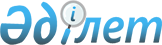 О протесте Генерального Прокурора Республики Казахстан на нормативное постановление Верховного Суда Республики Казахстан N 14 от 19 октября 2001 года "О судебной практике рассмотрения заявлений о принудительном исполнении решений третейских судов"
					
			Утративший силу
			
			
		
					Нормативное Постановление Верховного Суда Республики Казахстан от 28 июня 2002 года N 15. Утратило силу нормативным постановлением Верховного Суда РК от 23 декабря 2005 года N 10 (P05010S)



      Рассмотрев протест Генерального Прокурора Республики Казахстан, пленарное заседание Верховного Суда Республики Казахстан отмечает, что третейские (арбитражные) суды не входят в судебную систему, однако следует всячески содействовать развитию сети коммерческих и других арбитражей с тем, чтобы реализовать право участников гражданских правоотношений на полную свободу в выборе способов и методов защиты своих нарушенных прав. 



      На практике имеются проблемы по принудительному исполнению решений третейских судов. 



      В постановлениях Конституционного Совета 
 S000001_ 
 от 16 февраля 2000 года, 
 S020001_ 
 от 15 февраля 2002 года и 
 S0201_2_ 
 12 апреля 2002 года по вопросам третейских судов указано, что "правовое регулирование деятельности третейских судов, равно как и вопрос о принудительном исполнении государством их решений, находится в сфере усмотрения законодателя". 



      Пленарное заседание Верховного Суда Республики Казахстан постановляет: 



      1. В связи с принятием 15 февраля 2002 года постановления Конституционного Совета Республики Казахстан 
 S020001_ 
 "Об официальном толковании пункта 2 статьи 13 и пункта 1 статьи 75 Конституции Республики Казахстан" приостановить действие нормативного постановления Верховного Суда Республики Казахстан N 14 от 19 октября 2001 года 
 P01014s_ 
 "О судебной практике рассмотрения заявлений о принудительном исполнении решений третейских судов" до принятия соответствующего закона. Протест Генерального Прокурора удовлетворить частично. 



      2. Судам следует иметь в виду, что в предусмотренных законодательными актами случаях, в том числе законом 
 Z949000_ 
 "Об иностранных инвестициях", решения третейских (арбитражных) судов исполняются так же, как решения судебных органов Республики Казахстан. 

     Решения иностранных судов и арбитражей признаются и исполняются в Республике Казахстан в порядке, предусмотренном статьей 425  
 K990411_ 
 ГПК.

     3. В соответствии с подпунктом 4) пункта 2 статьи 20 Конституционного Закона  
 Z000132_ 
  "О судебной системе и статусе судей Республики Казахстан" внести Президенту Республики Казахстан предложения по совершенствованию законодательства о правовом статусе третейских судов в Республике Казахстан.


     Председатель Верховного Суда




     Республики Казахстан  



     Секретарь пленарного заседания, 




     судья Верховного Суда 




     Республики Казахстан


					© 2012. РГП на ПХВ «Институт законодательства и правовой информации Республики Казахстан» Министерства юстиции Республики Казахстан
				